AMERICAN LEGION AUXLIARY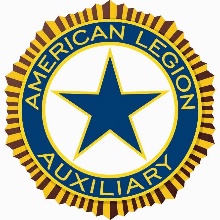 Department of North CarolinaLEADERSHIP PROGRAM2023-2024 END OF YEAR REPORT FORMDue:	April 30, 2024UNIT NAME & NUMBER:  _____________________________________________________DISTRICT #______________	DIVISION #______________Name of person completing form and contact information: Name ______________________________________________________________________Email _____________________________________  Phone___________________________Circle or highlight each item your unit/officers possess to conduct a meeting:Circle or highlight each item that describes how your unit uses mentoring:Renewing member to new memberSenior member to Junior member“Expert member in a program” to the unitExperienced committee chairman/member to new chairman/memberOtherDescribe items in your “New Member/Welcome Kit”Record the number of members attending:Unit Meeting	_______				District Meeting _______Division Meeting _______Department Conferences/Conventions _______	 Record the number of members completing:Legion College _______Leadership Workshop _______Mission Training _______ALA Academy Sessions _______	AWARDSDepartmentDivision President:Award to the Division President with the most members at a Leadership WorkshopDivision President of the Year to be selected by the Leadership Committee, Department President and Department Vice PresidentDistrict President:Award to the District President with the most members at a Leadership WorkshopDistrict President of the Year to be selected by the Leadership Committee, Department President and Department Vice PresidentDepartment Chair of the Year to be selected by the Leadership Committee, Department President and Department Vice PresidentAny member who would like to nominate/endorse a candidate for Division President of the Year, District President of the Year or Department Chair of the Year is welcome to submit your comments to Mary L. Ward                                                                                                                     207 Allen Smith Rd.                                                                                               Seven Springs, NC   28578                                                                         mlainward@cs.comAMERICAN LEGION AUXLIARYDepartment of North CarolinaUNIT MEMBER OF THE YEARDue:	April 30, 2024The Unit Member of the Year award recognizes those serving at the unit level who exemplify the values and ideals of the Auxiliary and whose accomplishments significantly impact the program work in their units. Criteria & Selection Process Nominees must be an adult American Legion Auxiliary unit member not in an elected or appointed leadership role higher than unit president. A narrative of 1,000 words or less describing the nominee’s accomplishments and activities must be submitted by a unit to its department’s Leadership chair. Each department selects one Unit Member of the Year from its submitted candidates. The selection of the winner is at the discretion of the department Leadership chair. Recognition of the winners occurs at the American Legion Auxiliary’s national convention Unit Certification: Nomination must be certified by Unit President and Secretary. The certification cover sheet must be included with the narrative. Only one nominee may be submitted per unit. Nominee Certification Form and Narrative must be received byApril 30, 2024AMERICAN LEGION AUXLIARYDepartment of North CarolinaUNIT MEMBER OF THE YEARNOMINEE CERTIFICATION FORMName of Unit Member: _________________________________________ Submitting Unit Name/Number _____________________________ District# ______ 	Division# ______Narrative of 1,000 words or less describing the nominee’saccomplishments and activities must be attached to this form.Unit Certification (MUST be certified by 2 members of nominee’s unit) We, members of Unit ______, certify that this nominee is an adult American Legion Auxiliary unit member, in good standing, and is not in an elected or appointed leadership role higher than Unit president. We understand only one nominee may be submitted per unit. President (print name) _________________________________________ Signature _______________________________ Date _______________ Email to send receipt confirmation________________________________ Secretary (print name) _________________________________________ Signature _______________________________ Date ________________ Nomination/Certification Form and Narrative must be sent to:Mary L. Ward207 Allen Smith Rd.Seven Springs, NC  28578mlainward@cs.comFor Questions: (919)738-6678DEADLINE: Nomination/Certification Form and Narrativemust be RECEIVED by April 19, 2024Send to Mary L. Ward   207 Allen Smith Rd  Seven Springs, NC  28578 or email mlainward@cs.com GavelUnit HandbookRevised Constitution and BylawsAmerican FlagPOW/MIA Chair Cover/FlagOrder of Business Outline or AgendaPreambles displayed or printedChaplain Prayer BookSend to Mary L. Ward                                                207 Allen Smith Rd.                                 Seven Springs, NC 28578                      mlainward @cs.com